中装协〔2019〕119 号                 签发人：刘晓一关于举办第三届CBDA中国软装陈设艺术节暨2019中国软装陈设设计大赛的通知各地方建筑装饰协会（分会）、各会员企业、各艺术设计大专院校、各相关设计单位及软装品牌企业：为了深入贯彻落实习近平总书记在党的十九大提出“永远把人民对美好生活的向往作为奋斗目标”的新时代中国特色社会主义思想，适应当前和今后社会及中国建筑装饰行业发展的需求，指导和引领中国软装陈设行业走向健康快速的发展轨道，促进软装陈设行业在新形势下规范化发展。经协会研究决定，于2020年举办“第三届CBDA中国软装陈设艺术节暨2019中国软装陈设设计大赛” 等系列活动。“装修是房子，软装陈设是生活”，随着生活水平的提高和审美能力的提升，空间美感与生活方式也发生了巨大变化；软装陈设相关产品涵盖面广，小到生活用品大到家居产品，随着购买能力增强与消费升级，软装陈设产业已经成为拉动消费新的动力。本次活动旨在挖掘国内的软装设计行业优秀人才及企业，鼓励广大设计人员发挥更大的积极性、创造性；发现软装行业优秀品牌企业，树立软装行业典范品牌机构，全面提升中国软装设计行业的市场竞争力；通过聚焦2019-2020软装流行趋势、品牌新品发布等为国内设计企业及个人、软装品牌及甲方搭建最专业、最优质并极具中国本土特色的多方交流对接平台，推动中国软装行业整体发展！本次软装陈设艺术大赛不收取费用，欢迎各省市装饰协会、广大会员企业、设计师、艺术设计大专院校积极参与并支持本次活动，欢迎国内外软装品牌企业积极参与拓展合作。活动时间和地点：本次活动时间：自2019年10月至2020年6月    2、本次活动地点：北京（具体时间、地点另行通知）一、组织机构　　主办单位：中国建筑装饰协会　　承办单位：中国建筑装饰协会软装陈设分会北京软景软装科技发展有限公司中装筑艺（北京）文化发展有限公司中装环艺教育研究院学术支持： 清华大学美术学院、中央美术学院建筑学院、浙江大学、北京大学建筑与景观设计学院、中央民族大学、天津美术学院、中国美术学院、南京艺术学院、北京服装学院、四川美术学院、鲁迅美术学院、广州美术学院、山东建筑大学、江南大学、上海大学、北京清尚环艺建筑设计院二、艺术节指导委员会	主 席： 刘晓一  中国建筑装饰协会执行会长兼秘书长副主席：张京跃  中国建筑装饰协会副会长兼副秘书长单  波  中国建筑装饰协会副秘书长孟建国  中国建筑装饰协会软装陈设分会会长杨家有  中国建筑装饰协会软装陈设分会秘书长三、艺术节执行委员会主  任：吕  卓  中国建筑装饰协会软装陈设分会副秘书长兼办公室主任副主任：    李  亮 中国建筑装饰协会软装陈设分会副会长兼培训部主任苏  笑  中国建筑装饰协会软装陈设分会外联部主任郭成纲  中国建筑装饰协会软装陈设分会办公室副主任李振斌  中国建筑装饰协会软装陈设分会培训部副主任四、媒体支持 人民网、新华网、CCTV2、中国青年网、中装新网、中国软装陈设网、新浪家居、新浪地产、腾讯家居、网易家居、搜狐家居、太平洋家居、凤凰家居、A+设计师联盟、筑艺匠、筑龙网、好居网、非常设计师网、顶好设计、房天下、视觉同盟、室内设计联盟、美国室内设计中文网、现代装饰、今日头条、中国建筑装饰网、灯光与设计、时尚家居、家居廊、ID+C杂志、软装饰界、装潢世界、亚慧资讯、 World Interior News、 Design Week ，India Art n Design等。五、同期活动◆CBDA中国建筑装饰软装陈设设计大赛◆CBDA中国软装陈设艺术展（优秀软装设计获奖作品主题展、国内外高端软装品牌展、软装陈设空间体验展）◆CBDA中国软装陈设艺术高峰论坛◆CBDA中国软装陈设艺术时尚盛典◆CBDA中国软装陈设艺术节同期各主题分论坛六、联系方式联 系 人： 陈佳宇、冯海珍、梅微珊、李朋超、刘付海玲、唐学娇、孙瑶、石浩哲、李朋远、王宇、王磊、刘大鸣、王欢、刘晓雨、孙肖月、冯智克、王南、卢敬博、孟丹、王震、杨刚、贺园园、汤洪波（南京）、刘磊（西安）、成雨桐（成都）、张敏珊（广东）、钟志刚（重庆）、胡红愉（太原）、吴晓刚（吉林） 电   话：010-58473818 / 010-57232887　网络咨询QQ：103985023　　E-mail ：103985023@qq.com　　网  址：艺术节官方网站：www.sfcbda.com分会官方网站：www.cbda.org.cn3、中国建筑装饰协会官方网站：www.cbda.cn　　4、微信公众平台：筑艺匠（zhuyi-jiang)5、论坛官方腾讯QQ群号：387220398艺术节官网               筑艺匠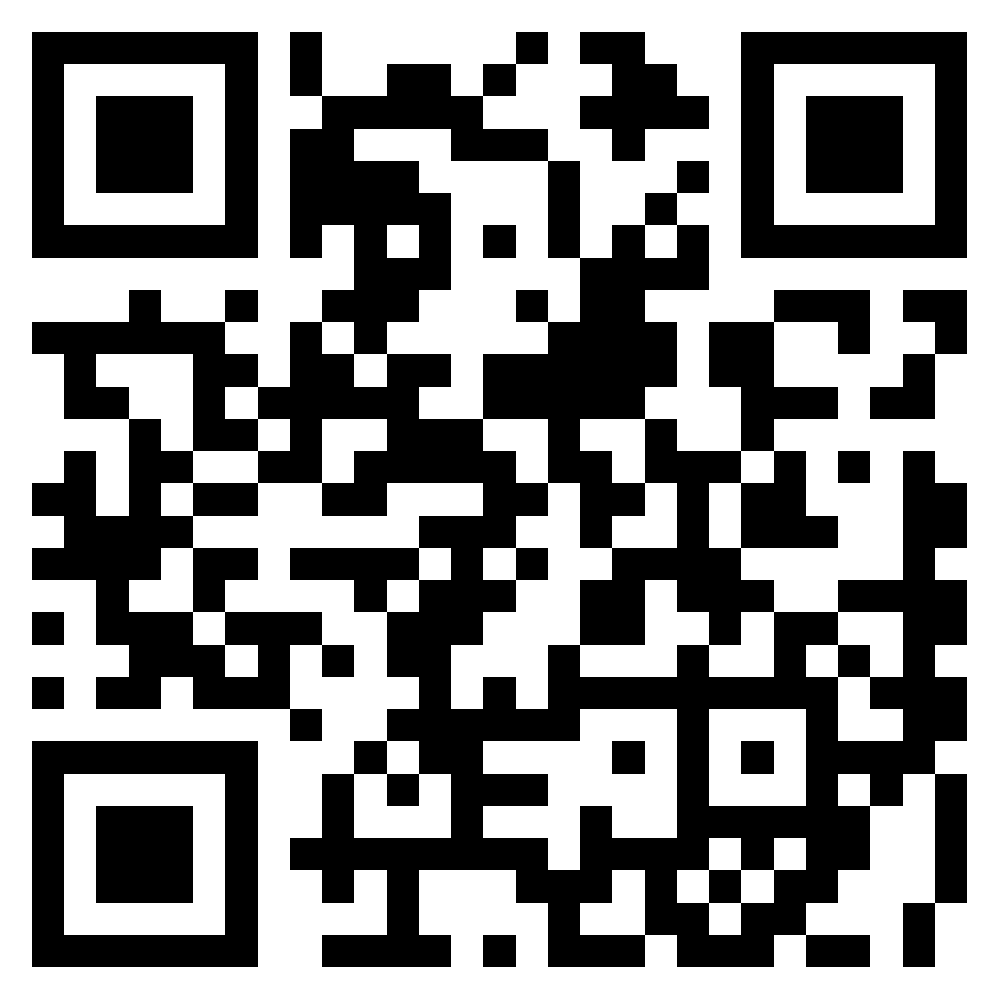 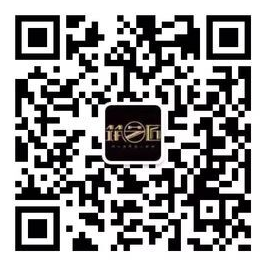 　　附件：1、CBDA中国软装陈设艺术节组织架构2、2020“CBDA中国软装陈设设计大赛”报名表3、2020“CBDA中国软装陈设艺术节”展商参展说明及申请表　（此页无正文）　                              中国建筑装饰协会                                2019年10月21日 附件1：CBDA中国软装陈设艺术节组织架构一、组织机构：主办单位：中国建筑装饰协会承办主办：中国建筑装饰协会软装陈设分会北京软景软装科技发展有限公司          中装筑艺（北京）文化发展有限公司中装环艺教育研究院学术支持： 清华大学美术学院、中央美术学院建筑学院、浙江大学、中央民族大学、天津美术学院、北京服装学院、南京艺术学院、广州美术学院、四川美术学院、鲁迅美术学院、山东建筑大学、北京清尚环艺建筑设计院二、媒体支持 人民网、新华网、CCTV2、中国青年网、中装新网、中国软装陈设网、新浪家居、新浪地产、腾讯家居、网易家居、搜狐家居、太平洋家居、凤凰家居、A+设计师联盟、筑艺匠、筑龙网、好居网、非常设计师网、顶好设计、房天下、视觉同盟、室内设计联盟、美国室内设计中文网、现代装饰、今日头条、中国建筑装饰网、灯光与设计、时尚家居、家居廊、ID+C杂志、软装饰界、装潢世界、亚慧资讯、 World Interior News、 Design Week ，India Art n Design等。三、协办单位：北京市建筑装饰协会、上海市装饰装修行业协会、重庆市建筑装饰行业协会、浙江省建筑装饰行业协会、江苏省装饰装修行业协会、广东省建筑业协会、福建省建筑装饰行业协会、云南省室内设计行业协会、湖南省室内设计师协会、广西建筑装饰协会、黑龙江省装饰协会、吉林省装饰协会、深圳市装饰行业协会、成都市建筑装饰协会、武汉建筑装饰协会、西安市装饰业协会、合肥市建筑装饰协会等。四、战略合作平台：筑艺匠 五、CBDA中国软装陈设艺术节指导委员会 主  席: 刘晓一  中国建筑装饰协会执行会长兼秘书长副主席:张京跃  中国建筑装饰协会副会长兼副秘书长单  波  中国建筑装饰协会副秘书长孟建国  中国建筑装饰协会软装陈设分会会长杨家有  中国建筑装饰协会软装陈设分会秘书长六、CBDA中国软装陈设艺术节学术指导委员会主　任：孟建国  中国建筑装饰协会软装陈设分会会长 、专家组主任中国建筑设计院有限公司 总建筑师副主任：张绮曼  中国建筑装饰协会软装陈设分会专家组顾问中国环境艺术设计专业的创建人、学术带头人中央美术学院教授、博导清华大学美术学院博士生导师朱仁民  浙江大学生态修复联合研究中心主任朱仁民艺术馆馆长余静赣  联合国生态生命安全科学院院士米兰国际HOAA艺术设计集团创办人林学明  中国建筑装饰协会软装陈设分会执行主任专家曾  辉  中国建筑装饰协会软装陈设分会副主任专家委　员：梁志天、梁景华、朱仁民、余静赣、杨邦胜、黄志达、邱春瑞（中国台湾）何武贤（中国台湾）朱柏仰（中国台湾）、谢侑谕（中国台湾）、林振中、陈德坚、孟也、唐汉忠、孙乐刚、刘道华 、赖亚楠 、杨晗、洪亚妮、马侠华、王凤波、陈清、方若非、邵唯晏（中国台湾）、崔树、蔡强 、戴昆、戴勇、房元凯（中国台湾）、黄全 、庄子玉、苏丹、陈华新、马克辛、唐余雄、李政、王琼、谢天、季春华、肖平、罗劲、曾卫平、张智忠、陈任远 、方斌、郭瑞勇、李淑贤、刘艾鑫、丁平、马占春、王笑野、田文一 、朱小杰、 吕永中、 汪宸亦、李沙、李飒 、李沅澄 、陈观宇、孙少川、吴滨、 宋涛、严建中、 蔡强 、瞿广慈后续邀请增加：民俗专家1-3名，行业其他后续邀请专家、学者及中青年影响力人物若干名，其中拟邀Kelly Hoppen（英国设计女皇）。七、CBDA中国软装陈设艺术节执行委员会主 任 ：吕 卓 中国建筑装饰协会软装陈设分会副秘书长兼办公室主任副主任 ：赵  斌  中国建筑装饰协会软装陈设分会行业发展部主任李  亮 中国建筑装饰协会软装陈设分会副会长兼培训部主任苏  笑  中国建筑装饰协会软装陈设分会对外联络部主任郭成纲  中国建筑装饰协会软装陈设分会办公室副主任李振斌  中国建筑装饰协会软装陈设分会培训部副主任           执委会联系人：陈佳宇、冯海珍、梅微珊、李朋超、刘付海玲、唐学娇、孙瑶、石浩哲、李朋远、王宇、王磊、刘大鸣、王欢、刘晓雨、孙肖月、冯智克、王南、卢敬博、孟丹、王震、杨刚、贺园园、汤洪波（南京）、刘磊（西安）、成雨桐（成都）、张敏珊（广东）、钟志刚（重庆）、胡红愉（太原）、吴晓刚（吉林） 电     话：010-58473818 / 010-57232168 　网络咨询 ：103985023E-mail ：103985023@qq.com　　微信公众平台：筑艺匠（zhuyi-jiang）官方腾讯QQ群号：737866567艺术节官网               筑艺匠网  址：1、艺术节官方网站：：www.sfcbda.com2、中国建筑装饰协会官方网站：www.cbda.cn3、中装协软装陈设分会网址：www.cbda.org.cn附件2：    2020“CBDA中国软装陈设设计大赛”报名表                                     申报日期：     年  月  日     附件3：2020“CBDA中国软装陈设艺术节”展商参展说明及申请表　2020“CBDA中国软装陈设艺术节”由中国建筑装饰协会主办，中国建筑装饰协会软装陈设分会、北京软景软装科技发展有限公司、中装筑艺（北京）文化发展有限公司、中装环艺教育研究院联合承办。2017年第一届CBDA中国软装陈设艺术节在杭州和上海成功举办，2018年第二届CBDA中国软装陈设艺术节在北京成功举办，艺术节囊括了最具含金量的软装行业软装产品展示，吸引了百名设计行业领军人物及行业大咖、集结了行业上万专业家具软装设计机构，参与人数达5000人。2020年，第三届CBDA中国软装陈设艺术节全面升级，我们将邀请行业内知名设计师与软装品牌商，共同打造国内软装行业流行趋势的风向标，定义全新的设计与软装品牌商合作模式，将中国风、中国文化进行深度诠释。艺术节将是重点推进国内外软装品牌与国内外设计师联动的大舞台。一、定位：吸纳国内外优质软装品牌，促进软装品牌企业与设计群体深度合作，推动设计行业快速健康发展！二、参展类别：壁纸壁布类、厨具类、洁具类、家具类、灯具类、装置艺术类、编织类、挂画类、陶艺类、景观花艺术类、智能家居类、瓷砖类、地毯类、窗帘布艺类、金箔类、仿古砖类、当代艺术、声光电多媒体等。三、参与形式：赞助/参展/邀请            四、其他招商详情:详见补充招商文件五、中国软装陈设艺术节执行委员会主    任 ：吕 卓   中国建筑装饰协会软装陈设分会副秘书长兼办公室主任副 主 任 ：  赵  斌  中国建筑装饰协会软装陈设分会行业发展部主任        李  亮 中国建筑装饰协会软装陈设分会副会长兼培训部主任苏  笑 中国建筑装饰协会软装陈设分会对外联络部主任郭成纲  中国建筑装饰协会软装陈设分会办公室副主任李振斌 中国建筑装饰协会软装陈设分会培训部副主任           执委会联系人：陈佳宇、冯海珍、梅微珊、李朋超、刘付海玲、唐学娇、孙瑶、石浩哲、李朋远、王宇、王磊、刘大鸣、王欢、刘晓雨、孙肖月、冯智克、王南、卢敬博、孟丹、王震、杨刚、贺园园、汤洪波（南京）、刘磊（西安）、成雨桐（成都）、张敏珊（广东）、钟志刚（重庆）、胡红愉（太原）、吴晓刚（吉林） 电    话：010-58473818 / 010-57232887 　网络咨询 ：103985023E-mail ：103985023@qq.com　　微信公众平台：筑艺匠（zhuyi-jiang）官方腾讯QQ群号：737866567艺术节官网               筑艺匠网  址：1、艺术节官方网站：：www.sfcbda.com2、中国建筑装饰协会官方网站：www.cbda.cn3、中装协软装陈设分会官网：www.cbda.org.cn2020中国软装陈设艺术节展商参展申请表申请单位（盖章）                                                        年    月    日单位名称通信地址企业网址申报机构需填写申报机构需填写申报机构需填写申报机构需填写申报机构需填写企业法人申报机构需填写成立时间成立时间成立时间年  月  日注册资本申报机构需填写员工人数员工人数员工人数申报机构需填写联系人姓名手  机手  机手  机联系人职务电  话电  话电  话QQ号/E-mail传  真传  真传  真作品名称1:1:2:2:2:作品名称3:3:4:4:4:主创设计师：主创设计师：主创设计师：主创设计师：主创设计师：主创设计师：姓名职  务职  务QQ号手  机手  机E-mail电  话电  话辅助设计师（填写不超过3位）：辅助设计师（填写不超过3位）：辅助设计师（填写不超过3位）：辅助设计师（填写不超过3位）：辅助设计师（填写不超过3位）：辅助设计师（填写不超过3位）：参赛组别□  专业组作品类 （按类别评审，每类一等奖1名，二等奖2名，三等奖3名）□  专业组作品类 （按类别评审，每类一等奖1名，二等奖2名，三等奖3名）□  专业组作品类 （按类别评审，每类一等奖1名，二等奖2名，三等奖3名）□  专业组作品类 （按类别评审，每类一等奖1名，二等奖2名，三等奖3名）□  专业组作品类 （按类别评审，每类一等奖1名，二等奖2名，三等奖3名）参赛组别□  学生组作品类（按类别评审，每类一等奖1名，二等奖2名，三等奖3名）□  学生组作品类（按类别评审，每类一等奖1名，二等奖2名，三等奖3名）□  学生组作品类（按类别评审，每类一等奖1名，二等奖2名，三等奖3名）□  学生组作品类（按类别评审，每类一等奖1名，二等奖2名，三等奖3名）□  学生组作品类（按类别评审，每类一等奖1名，二等奖2名，三等奖3名）报名类别（选中划√）作品形式：工程类  □      方案类    □ 类    别：酒店会所类 □   2、商业类    □        3、办公类 □ 4、文化展览类 □   5、大型公共建筑类  □   6、教育类     □   7、医疗类    □         8、住宅类  □  9、民宿空间类 □   10、游交通工具空间 □11、概念创新  □   12、文化传承 □         13、生态环保□作品形式：工程类  □      方案类    □ 类    别：酒店会所类 □   2、商业类    □        3、办公类 □ 4、文化展览类 □   5、大型公共建筑类  □   6、教育类     □   7、医疗类    □         8、住宅类  □  9、民宿空间类 □   10、游交通工具空间 □11、概念创新  □   12、文化传承 □         13、生态环保□作品形式：工程类  □      方案类    □ 类    别：酒店会所类 □   2、商业类    □        3、办公类 □ 4、文化展览类 □   5、大型公共建筑类  □   6、教育类     □   7、医疗类    □         8、住宅类  □  9、民宿空间类 □   10、游交通工具空间 □11、概念创新  □   12、文化传承 □         13、生态环保□作品形式：工程类  □      方案类    □ 类    别：酒店会所类 □   2、商业类    □        3、办公类 □ 4、文化展览类 □   5、大型公共建筑类  □   6、教育类     □   7、医疗类    □         8、住宅类  □  9、民宿空间类 □   10、游交通工具空间 □11、概念创新  □   12、文化传承 □         13、生态环保□作品形式：工程类  □      方案类    □ 类    别：酒店会所类 □   2、商业类    □        3、办公类 □ 4、文化展览类 □   5、大型公共建筑类  □   6、教育类     □   7、医疗类    □         8、住宅类  □  9、民宿空间类 □   10、游交通工具空间 □11、概念创新  □   12、文化传承 □         13、生态环保□参赛材料参赛申报总表；个人材料：                                        A、个人履历               B、两张个人形象照、身份证电子版、外籍参赛提交护照电子版                                         作品材料：                                                      A、 参赛选手需提交近两年或最新竣工的室内空间工程项目，必须是原创作品；B、 提交作品内容包含：平面布局图、效果图、产品配置方案、实景照片、细节图片、设计说明500字、方案演示PPT等；C、 所有图片必须是300dpi的jpg图，说明文件以word文档的形式提交；D、请各单位负责人全力配合参选；  参赛申报总表；个人材料：                                        A、个人履历               B、两张个人形象照、身份证电子版、外籍参赛提交护照电子版                                         作品材料：                                                      A、 参赛选手需提交近两年或最新竣工的室内空间工程项目，必须是原创作品；B、 提交作品内容包含：平面布局图、效果图、产品配置方案、实景照片、细节图片、设计说明500字、方案演示PPT等；C、 所有图片必须是300dpi的jpg图，说明文件以word文档的形式提交；D、请各单位负责人全力配合参选；  参赛申报总表；个人材料：                                        A、个人履历               B、两张个人形象照、身份证电子版、外籍参赛提交护照电子版                                         作品材料：                                                      A、 参赛选手需提交近两年或最新竣工的室内空间工程项目，必须是原创作品；B、 提交作品内容包含：平面布局图、效果图、产品配置方案、实景照片、细节图片、设计说明500字、方案演示PPT等；C、 所有图片必须是300dpi的jpg图，说明文件以word文档的形式提交；D、请各单位负责人全力配合参选；  参赛申报总表；个人材料：                                        A、个人履历               B、两张个人形象照、身份证电子版、外籍参赛提交护照电子版                                         作品材料：                                                      A、 参赛选手需提交近两年或最新竣工的室内空间工程项目，必须是原创作品；B、 提交作品内容包含：平面布局图、效果图、产品配置方案、实景照片、细节图片、设计说明500字、方案演示PPT等；C、 所有图片必须是300dpi的jpg图，说明文件以word文档的形式提交；D、请各单位负责人全力配合参选；  参赛申报总表；个人材料：                                        A、个人履历               B、两张个人形象照、身份证电子版、外籍参赛提交护照电子版                                         作品材料：                                                      A、 参赛选手需提交近两年或最新竣工的室内空间工程项目，必须是原创作品；B、 提交作品内容包含：平面布局图、效果图、产品配置方案、实景照片、细节图片、设计说明500字、方案演示PPT等；C、 所有图片必须是300dpi的jpg图，说明文件以word文档的形式提交；D、请各单位负责人全力配合参选；  参赛材料参赛申报总表；企业/机构材料：包括企业/机构简介、营业执照复印件；企业logo、团队合影等；作品材料：                                                      A、 参赛企业机构需提交近两年或最新竣工的室内空间工程项目，必须是原创作品；B、 提交作品内容包含：平面布局图、效果图、产品配置方案、实景照片、细节图片、设计说明500字、方案演示PPT等；C 、所有图片必须是300dpi的jpg图，说明文件以word文档的形式提交；D 、请各单位负责人全力配合参选; 参赛申报总表；企业/机构材料：包括企业/机构简介、营业执照复印件；企业logo、团队合影等；作品材料：                                                      A、 参赛企业机构需提交近两年或最新竣工的室内空间工程项目，必须是原创作品；B、 提交作品内容包含：平面布局图、效果图、产品配置方案、实景照片、细节图片、设计说明500字、方案演示PPT等；C 、所有图片必须是300dpi的jpg图，说明文件以word文档的形式提交；D 、请各单位负责人全力配合参选; 参赛申报总表；企业/机构材料：包括企业/机构简介、营业执照复印件；企业logo、团队合影等；作品材料：                                                      A、 参赛企业机构需提交近两年或最新竣工的室内空间工程项目，必须是原创作品；B、 提交作品内容包含：平面布局图、效果图、产品配置方案、实景照片、细节图片、设计说明500字、方案演示PPT等；C 、所有图片必须是300dpi的jpg图，说明文件以word文档的形式提交；D 、请各单位负责人全力配合参选; 参赛申报总表；企业/机构材料：包括企业/机构简介、营业执照复印件；企业logo、团队合影等；作品材料：                                                      A、 参赛企业机构需提交近两年或最新竣工的室内空间工程项目，必须是原创作品；B、 提交作品内容包含：平面布局图、效果图、产品配置方案、实景照片、细节图片、设计说明500字、方案演示PPT等；C 、所有图片必须是300dpi的jpg图，说明文件以word文档的形式提交；D 、请各单位负责人全力配合参选; 参赛申报总表；企业/机构材料：包括企业/机构简介、营业执照复印件；企业logo、团队合影等；作品材料：                                                      A、 参赛企业机构需提交近两年或最新竣工的室内空间工程项目，必须是原创作品；B、 提交作品内容包含：平面布局图、效果图、产品配置方案、实景照片、细节图片、设计说明500字、方案演示PPT等；C 、所有图片必须是300dpi的jpg图，说明文件以word文档的形式提交；D 、请各单位负责人全力配合参选; 所在工作单位意见法人代表：（签字）单    位：（盖章）                                    年   月   日法人代表：（签字）单    位：（盖章）                                    年   月   日法人代表：（签字）单    位：（盖章）                                    年   月   日法人代表：（签字）单    位：（盖章）                                    年   月   日法人代表：（签字）单    位：（盖章）                                    年   月   日大赛评审委员会办公室意见                                    年   月   日                                    年   月   日                                    年   月   日                                    年   月   日                                    年   月   日大赛评审专家组意   见                            专家（组长）                                    年   月   日                                                                专家（组长）                                    年   月   日                                                                专家（组长）                                    年   月   日                                                                专家（组长）                                    年   月   日                                                                专家（组长）                                    年   月   日                                    中装协意见                                    年   月   日                                    年   月   日                                    年   月   日                                    年   月   日                                    年   月   日声 明：1、凡是投稿参赛者一律视为同意接受本次大赛的所有参赛规则，违反相关规则者，将追究法律责任。2、参赛作品请参赛者自行保留原件，参赛作品将不予以退还。大赛组委会保留所有解释权。声 明：1、凡是投稿参赛者一律视为同意接受本次大赛的所有参赛规则，违反相关规则者，将追究法律责任。2、参赛作品请参赛者自行保留原件，参赛作品将不予以退还。大赛组委会保留所有解释权。声 明：1、凡是投稿参赛者一律视为同意接受本次大赛的所有参赛规则，违反相关规则者，将追究法律责任。2、参赛作品请参赛者自行保留原件，参赛作品将不予以退还。大赛组委会保留所有解释权。声 明：1、凡是投稿参赛者一律视为同意接受本次大赛的所有参赛规则，违反相关规则者，将追究法律责任。2、参赛作品请参赛者自行保留原件，参赛作品将不予以退还。大赛组委会保留所有解释权。声 明：1、凡是投稿参赛者一律视为同意接受本次大赛的所有参赛规则，违反相关规则者，将追究法律责任。2、参赛作品请参赛者自行保留原件，参赛作品将不予以退还。大赛组委会保留所有解释权。声 明：1、凡是投稿参赛者一律视为同意接受本次大赛的所有参赛规则，违反相关规则者，将追究法律责任。2、参赛作品请参赛者自行保留原件，参赛作品将不予以退还。大赛组委会保留所有解释权。联系人：赵斌  电话：010-58473818 / 010-57232887   邮箱：1215506810@qq.com联系人：赵斌  电话：010-58473818 / 010-57232887   邮箱：1215506810@qq.com联系人：赵斌  电话：010-58473818 / 010-57232887   邮箱：1215506810@qq.com联系人：赵斌  电话：010-58473818 / 010-57232887   邮箱：1215506810@qq.com联系人：赵斌  电话：010-58473818 / 010-57232887   邮箱：1215506810@qq.com联系人：赵斌  电话：010-58473818 / 010-57232887   邮箱：1215506810@qq.com参展单位参展单位参展单位英文名称：英文名称：英文名称：英文名称：英文名称：参展单位参展单位参展单位中文名称：中文名称：中文名称：中文名称：中文名称：地    址地    址地    址邮   编电    话电    话电    话传   真电子邮件电子邮件电子邮件联 系 人网    址网    址网    址手  机参展产品参展产品参展产品展览时间展览时间展览时间展览地点预定：□光地______㎡；      号展馆，展位号：              　展位费用共计         元预定：□光地______㎡；      号展馆，展位号：              　展位费用共计         元预定：□光地______㎡；      号展馆，展位号：              　展位费用共计         元预定：□光地______㎡；      号展馆，展位号：              　展位费用共计         元预定：□光地______㎡；      号展馆，展位号：              　展位费用共计         元预定：□光地______㎡；      号展馆，展位号：              　展位费用共计         元预定：□光地______㎡；      号展馆，展位号：              　展位费用共计         元预定：□光地______㎡；      号展馆，展位号：              　展位费用共计         元说明：光地租用：9㎡起租，不含任何配置，自行搭建。特装展位须缴交特装施工管理费。说明：光地租用：9㎡起租，不含任何配置，自行搭建。特装展位须缴交特装施工管理费。说明：光地租用：9㎡起租，不含任何配置，自行搭建。特装展位须缴交特装施工管理费。说明：光地租用：9㎡起租，不含任何配置，自行搭建。特装展位须缴交特装施工管理费。说明：光地租用：9㎡起租，不含任何配置，自行搭建。特装展位须缴交特装施工管理费。说明：光地租用：9㎡起租，不含任何配置，自行搭建。特装展位须缴交特装施工管理费。说明：光地租用：9㎡起租，不含任何配置，自行搭建。特装展位须缴交特装施工管理费。说明：光地租用：9㎡起租，不含任何配置，自行搭建。特装展位须缴交特装施工管理费。广告参与  □协办单位   □支持单位□门票背页广告   □30″广告宣传片播放   □墙体条幅    号馆，面积                   （请在相关处划√），小计金额            元□协办单位   □支持单位□门票背页广告   □30″广告宣传片播放   □墙体条幅    号馆，面积                   （请在相关处划√），小计金额            元□协办单位   □支持单位□门票背页广告   □30″广告宣传片播放   □墙体条幅    号馆，面积                   （请在相关处划√），小计金额            元□协办单位   □支持单位□门票背页广告   □30″广告宣传片播放   □墙体条幅    号馆，面积                   （请在相关处划√），小计金额            元□协办单位   □支持单位□门票背页广告   □30″广告宣传片播放   □墙体条幅    号馆，面积                   （请在相关处划√），小计金额            元□协办单位   □支持单位□门票背页广告   □30″广告宣传片播放   □墙体条幅    号馆，面积                   （请在相关处划√），小计金额            元广告现场小计□协办单位   □支持单位□门票背页广告   □30″广告宣传片播放   □墙体条幅    号馆，面积                   （请在相关处划√），小计金额            元□协办单位   □支持单位□门票背页广告   □30″广告宣传片播放   □墙体条幅    号馆，面积                   （请在相关处划√），小计金额            元□协办单位   □支持单位□门票背页广告   □30″广告宣传片播放   □墙体条幅    号馆，面积                   （请在相关处划√），小计金额            元□协办单位   □支持单位□门票背页广告   □30″广告宣传片播放   □墙体条幅    号馆，面积                   （请在相关处划√），小计金额            元□协办单位   □支持单位□门票背页广告   □30″广告宣传片播放   □墙体条幅    号馆，面积                   （请在相关处划√），小计金额            元□协办单位   □支持单位□门票背页广告   □30″广告宣传片播放   □墙体条幅    号馆，面积                   （请在相关处划√），小计金额            元合计人民币：（大写）：                   元，（小写）￥：_____________元，并于3个工作日内，汇至承办单位指定帐户。合计人民币：（大写）：                   元，（小写）￥：_____________元，并于3个工作日内，汇至承办单位指定帐户。合计人民币：（大写）：                   元，（小写）￥：_____________元，并于3个工作日内，汇至承办单位指定帐户。合计人民币：（大写）：                   元，（小写）￥：_____________元，并于3个工作日内，汇至承办单位指定帐户。合计人民币：（大写）：                   元，（小写）￥：_____________元，并于3个工作日内，汇至承办单位指定帐户。合计人民币：（大写）：                   元，（小写）￥：_____________元，并于3个工作日内，汇至承办单位指定帐户。合计人民币：（大写）：                   元，（小写）￥：_____________元，并于3个工作日内，汇至承办单位指定帐户。合计人民币：（大写）：                   元，（小写）￥：_____________元，并于3个工作日内，汇至承办单位指定帐户。收款帐户收款单位收款单位收款单位中国建筑装饰协会展位如紧缺，按交款先后顺序分配，请附电汇单复印件。电汇时请注明：2020 CBDA中国软装陈设艺术节参展费。展位如紧缺，按交款先后顺序分配，请附电汇单复印件。电汇时请注明：2020 CBDA中国软装陈设艺术节参展费。展位如紧缺，按交款先后顺序分配，请附电汇单复印件。电汇时请注明：2020 CBDA中国软装陈设艺术节参展费。收款帐户开户银行开户银行开户银行北京银行甘家口支行展位如紧缺，按交款先后顺序分配，请附电汇单复印件。电汇时请注明：2020 CBDA中国软装陈设艺术节参展费。展位如紧缺，按交款先后顺序分配，请附电汇单复印件。电汇时请注明：2020 CBDA中国软装陈设艺术节参展费。展位如紧缺，按交款先后顺序分配，请附电汇单复印件。电汇时请注明：2020 CBDA中国软装陈设艺术节参展费。收款帐户帐   号帐   号帐   号01090315500120105251830展位如紧缺，按交款先后顺序分配，请附电汇单复印件。电汇时请注明：2020 CBDA中国软装陈设艺术节参展费。展位如紧缺，按交款先后顺序分配，请附电汇单复印件。电汇时请注明：2020 CBDA中国软装陈设艺术节参展费。展位如紧缺，按交款先后顺序分配，请附电汇单复印件。电汇时请注明：2020 CBDA中国软装陈设艺术节参展费。其它约定：1. 本展会不允许参展企业擅自转让展位，一经发现将取消其参展资格，费用概不退还。2．若遇不可抗力影响，造成展会无法如期举办，本合同自动解除，组展单位在不可抗力被确认之日起7日内无条件将展位费返还给参展企业。3. 参展企业实际展出产品必须和所报参展产品一致，且不能展出与企业本身无关的产品，参展产品需符合相关法律法规规定的质量、卫生标准。4．参展企业若展出假冒伪劣产品、侵犯知识产权产品，组展单位将现场取消其参展资格，并无需退还展位费；一切引发的事故由参展企业自行负责。5. 参展企业未在合同规定的时间内支付展位费，组展单位有权调整及取消其预定展位。6. 为了适应政府指导，保持展会总体规划的一致性，组展单位保留对所预定展位调整安排的权力。7. 若遇纠纷，双方协商解决，协调不成提交______市仲裁委员会裁决。其它约定：1. 本展会不允许参展企业擅自转让展位，一经发现将取消其参展资格，费用概不退还。2．若遇不可抗力影响，造成展会无法如期举办，本合同自动解除，组展单位在不可抗力被确认之日起7日内无条件将展位费返还给参展企业。3. 参展企业实际展出产品必须和所报参展产品一致，且不能展出与企业本身无关的产品，参展产品需符合相关法律法规规定的质量、卫生标准。4．参展企业若展出假冒伪劣产品、侵犯知识产权产品，组展单位将现场取消其参展资格，并无需退还展位费；一切引发的事故由参展企业自行负责。5. 参展企业未在合同规定的时间内支付展位费，组展单位有权调整及取消其预定展位。6. 为了适应政府指导，保持展会总体规划的一致性，组展单位保留对所预定展位调整安排的权力。7. 若遇纠纷，双方协商解决，协调不成提交______市仲裁委员会裁决。其它约定：1. 本展会不允许参展企业擅自转让展位，一经发现将取消其参展资格，费用概不退还。2．若遇不可抗力影响，造成展会无法如期举办，本合同自动解除，组展单位在不可抗力被确认之日起7日内无条件将展位费返还给参展企业。3. 参展企业实际展出产品必须和所报参展产品一致，且不能展出与企业本身无关的产品，参展产品需符合相关法律法规规定的质量、卫生标准。4．参展企业若展出假冒伪劣产品、侵犯知识产权产品，组展单位将现场取消其参展资格，并无需退还展位费；一切引发的事故由参展企业自行负责。5. 参展企业未在合同规定的时间内支付展位费，组展单位有权调整及取消其预定展位。6. 为了适应政府指导，保持展会总体规划的一致性，组展单位保留对所预定展位调整安排的权力。7. 若遇纠纷，双方协商解决，协调不成提交______市仲裁委员会裁决。其它约定：1. 本展会不允许参展企业擅自转让展位，一经发现将取消其参展资格，费用概不退还。2．若遇不可抗力影响，造成展会无法如期举办，本合同自动解除，组展单位在不可抗力被确认之日起7日内无条件将展位费返还给参展企业。3. 参展企业实际展出产品必须和所报参展产品一致，且不能展出与企业本身无关的产品，参展产品需符合相关法律法规规定的质量、卫生标准。4．参展企业若展出假冒伪劣产品、侵犯知识产权产品，组展单位将现场取消其参展资格，并无需退还展位费；一切引发的事故由参展企业自行负责。5. 参展企业未在合同规定的时间内支付展位费，组展单位有权调整及取消其预定展位。6. 为了适应政府指导，保持展会总体规划的一致性，组展单位保留对所预定展位调整安排的权力。7. 若遇纠纷，双方协商解决，协调不成提交______市仲裁委员会裁决。其它约定：1. 本展会不允许参展企业擅自转让展位，一经发现将取消其参展资格，费用概不退还。2．若遇不可抗力影响，造成展会无法如期举办，本合同自动解除，组展单位在不可抗力被确认之日起7日内无条件将展位费返还给参展企业。3. 参展企业实际展出产品必须和所报参展产品一致，且不能展出与企业本身无关的产品，参展产品需符合相关法律法规规定的质量、卫生标准。4．参展企业若展出假冒伪劣产品、侵犯知识产权产品，组展单位将现场取消其参展资格，并无需退还展位费；一切引发的事故由参展企业自行负责。5. 参展企业未在合同规定的时间内支付展位费，组展单位有权调整及取消其预定展位。6. 为了适应政府指导，保持展会总体规划的一致性，组展单位保留对所预定展位调整安排的权力。7. 若遇纠纷，双方协商解决，协调不成提交______市仲裁委员会裁决。其它约定：1. 本展会不允许参展企业擅自转让展位，一经发现将取消其参展资格，费用概不退还。2．若遇不可抗力影响，造成展会无法如期举办，本合同自动解除，组展单位在不可抗力被确认之日起7日内无条件将展位费返还给参展企业。3. 参展企业实际展出产品必须和所报参展产品一致，且不能展出与企业本身无关的产品，参展产品需符合相关法律法规规定的质量、卫生标准。4．参展企业若展出假冒伪劣产品、侵犯知识产权产品，组展单位将现场取消其参展资格，并无需退还展位费；一切引发的事故由参展企业自行负责。5. 参展企业未在合同规定的时间内支付展位费，组展单位有权调整及取消其预定展位。6. 为了适应政府指导，保持展会总体规划的一致性，组展单位保留对所预定展位调整安排的权力。7. 若遇纠纷，双方协商解决，协调不成提交______市仲裁委员会裁决。其它约定：1. 本展会不允许参展企业擅自转让展位，一经发现将取消其参展资格，费用概不退还。2．若遇不可抗力影响，造成展会无法如期举办，本合同自动解除，组展单位在不可抗力被确认之日起7日内无条件将展位费返还给参展企业。3. 参展企业实际展出产品必须和所报参展产品一致，且不能展出与企业本身无关的产品，参展产品需符合相关法律法规规定的质量、卫生标准。4．参展企业若展出假冒伪劣产品、侵犯知识产权产品，组展单位将现场取消其参展资格，并无需退还展位费；一切引发的事故由参展企业自行负责。5. 参展企业未在合同规定的时间内支付展位费，组展单位有权调整及取消其预定展位。6. 为了适应政府指导，保持展会总体规划的一致性，组展单位保留对所预定展位调整安排的权力。7. 若遇纠纷，双方协商解决，协调不成提交______市仲裁委员会裁决。其它约定：1. 本展会不允许参展企业擅自转让展位，一经发现将取消其参展资格，费用概不退还。2．若遇不可抗力影响，造成展会无法如期举办，本合同自动解除，组展单位在不可抗力被确认之日起7日内无条件将展位费返还给参展企业。3. 参展企业实际展出产品必须和所报参展产品一致，且不能展出与企业本身无关的产品，参展产品需符合相关法律法规规定的质量、卫生标准。4．参展企业若展出假冒伪劣产品、侵犯知识产权产品，组展单位将现场取消其参展资格，并无需退还展位费；一切引发的事故由参展企业自行负责。5. 参展企业未在合同规定的时间内支付展位费，组展单位有权调整及取消其预定展位。6. 为了适应政府指导，保持展会总体规划的一致性，组展单位保留对所预定展位调整安排的权力。7. 若遇纠纷，双方协商解决，协调不成提交______市仲裁委员会裁决。